Lösung zur Aufgabe in Datenquelle 1:Strg + A, Shift + F9 zeigt die FeldfunktionenWählen Sie Register Sendungen und schauen Sie sich mit den Befehlen  Vorschau Ergebnisse und  die einzelnen Datensätze an!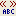 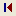 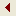 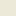 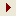 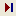 Sehr geehrte Frau 
zu meiner Geschäftseröffnung am kommenden Freitag lade ich Sie herzlich ein.Freundliche Grüße